NZS STANDARDNZS STANDARDNZS STANDARDNZS STANDARDNZS STANDARD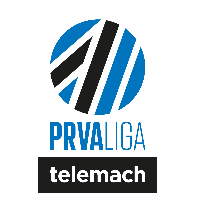 Št. / ozn. :TEKM.22.02TEKM.22.02Verzija:V4.0Zadeva:Zadeva:ZAPISNIK TEKMOVANJA ZA FAIR PLAY NA TEKMAH 1. SNLZAPISNIK TEKMOVANJA ZA FAIR PLAY NA TEKMAH 1. SNLZAPISNIK TEKMOVANJA ZA FAIR PLAY NA TEKMAH 1. SNLZAPISNIK TEKMOVANJA ZA FAIR PLAY NA TEKMAH 1. SNLna tekmi med ekipama:na tekmi med ekipama:na tekmi med ekipama::(domača ekipa)(domača ekipa)(domača ekipa)(domača ekipa)(domača ekipa)(domača ekipa)(domača ekipa)(gostujoča ekipa)(gostujoča ekipa)(gostujoča ekipa)(gostujoča ekipa)(gostujoča ekipa)Kraj in stadion:Kraj in stadion:Kraj in stadion:Datum tekme:Datum tekme:Datum tekme:Datum tekme:Datum tekme:Krog:Krog:Krog:A. OBRAČUN TOČK DELEGATA TEKMEA. OBRAČUN TOČK DELEGATA TEKMEA. OBRAČUN TOČK DELEGATA TEKMEA. OBRAČUN TOČK DELEGATA TEKMEA. OBRAČUN TOČK DELEGATA TEKMEA. OBRAČUN TOČK DELEGATA TEKMEA. OBRAČUN TOČK DELEGATA TEKMEA. OBRAČUN TOČK DELEGATA TEKMEA. OBRAČUN TOČK DELEGATA TEKMEA. OBRAČUN TOČK DELEGATA TEKMEA. OBRAČUN TOČK DELEGATA TEKMEA. OBRAČUN TOČK DELEGATA TEKMEA. OBRAČUN TOČK DELEGATA TEKMEA. OBRAČUN TOČK DELEGATA TEKMEA. OBRAČUN TOČK DELEGATA TEKMEA. OBRAČUN TOČK DELEGATA TEKMEPri izpolnjevanju upoštevajte kriterije za točkovanje!Pri izpolnjevanju upoštevajte kriterije za točkovanje!Pri izpolnjevanju upoštevajte kriterije za točkovanje!Pri izpolnjevanju upoštevajte kriterije za točkovanje!Pri izpolnjevanju upoštevajte kriterije za točkovanje!Pri izpolnjevanju upoštevajte kriterije za točkovanje!Pri izpolnjevanju upoštevajte kriterije za točkovanje!Pri izpolnjevanju upoštevajte kriterije za točkovanje!Pri izpolnjevanju upoštevajte kriterije za točkovanje!Pri izpolnjevanju upoštevajte kriterije za točkovanje!Pri izpolnjevanju upoštevajte kriterije za točkovanje!Pri izpolnjevanju upoštevajte kriterije za točkovanje!Pri izpolnjevanju upoštevajte kriterije za točkovanje!Pri izpolnjevanju upoštevajte kriterije za točkovanje!Pri izpolnjevanju upoštevajte kriterije za točkovanje!Pri izpolnjevanju upoštevajte kriterije za točkovanje!Ozn.Opis kriterijaOpis kriterijaOpis kriterijaOpis kriterijaOpis kriterijaOpis kriterijaOpis kriterijaŠt. točkŠt. točkŠt. točkŠt. točkDomača ekipaDomača ekipaDomača ekipaGostujoča ekipaA1Ekipa brez kazni na tekmi (A2 do A5 po 0 točk)Ekipa brez kazni na tekmi (A2 do A5 po 0 točk)Ekipa brez kazni na tekmi (A2 do A5 po 0 točk)Ekipa brez kazni na tekmi (A2 do A5 po 0 točk)Ekipa brez kazni na tekmi (A2 do A5 po 0 točk)Ekipa brez kazni na tekmi (A2 do A5 po 0 točk)Ekipa brez kazni na tekmi (A2 do A5 po 0 točk)- 3- 3- 3- 30000A2Javni opomini igralcemJavni opomini igralcemJavni opomini igralcemJavni opomini igralcemJavni opomini igralcemJavni opomini igralcemJavni opomini igralcem11110000A3Izključitev igralca (2. opomin)Izključitev igralca (2. opomin)Izključitev igralca (2. opomin)Izključitev igralca (2. opomin)Izključitev igralca (2. opomin)Izključitev igralca (2. opomin)Izključitev igralca (2. opomin)22220000A4Direktna izključitev ali prijava igralcaDirektna izključitev ali prijava igralcaDirektna izključitev ali prijava igralcaDirektna izključitev ali prijava igralcaDirektna izključitev ali prijava igralcaDirektna izključitev ali prijava igralcaDirektna izključitev ali prijava igralca33330000A5Prijava ali odstranitev uradne osebePrijava ali odstranitev uradne osebePrijava ali odstranitev uradne osebePrijava ali odstranitev uradne osebePrijava ali odstranitev uradne osebePrijava ali odstranitev uradne osebePrijava ali odstranitev uradne osebe33330000A6Spoštovanje sodnikov s strani igralcevSpoštovanje sodnikov s strani igralcevSpoštovanje sodnikov s strani igralcevSpoštovanje sodnikov s strani igralcevSpoštovanje sodnikov s strani igralcevSpoštovanje sodnikov s strani igralcevSpoštovanje sodnikov s strani igralcev0 – 30 – 30 – 30 – 30000A7Obnašanje uradnih osebObnašanje uradnih osebObnašanje uradnih osebObnašanje uradnih osebObnašanje uradnih osebObnašanje uradnih osebObnašanje uradnih oseb0 – 30 – 30 – 30 – 30000A8Obnašanje navijačevObnašanje navijačevObnašanje navijačevObnašanje navijačevObnašanje navijačevObnašanje navijačevObnašanje navijačev0 – 30 – 30 – 30 – 30000A9Organizacija tekmeOrganizacija tekmeOrganizacija tekmeOrganizacija tekmeOrganizacija tekmeOrganizacija tekmeOrganizacija tekme0 – 30 – 30 – 30 – 30000A10Odnos ekip in vodstva do igreOdnos ekip in vodstva do igreOdnos ekip in vodstva do igreOdnos ekip in vodstva do igreOdnos ekip in vodstva do igreOdnos ekip in vodstva do igreOdnos ekip in vodstva do igre0 – 30 – 30 – 30 – 30000A11Prihod na tekmo in prijava ekipe za tekmoPrihod na tekmo in prijava ekipe za tekmoPrihod na tekmo in prijava ekipe za tekmoPrihod na tekmo in prijava ekipe za tekmoPrihod na tekmo in prijava ekipe za tekmoPrihod na tekmo in prijava ekipe za tekmoPrihod na tekmo in prijava ekipe za tekmo0 – 30 – 30 – 30 – 30000Skupaj:Skupaj:Skupaj:Skupaj:0000Delegat:Delegat:Podpis:Podpis:Podpis:Podpis:Podpis:Podpis:(ime in priimek)(ime in priimek)(ime in priimek)(ime in priimek)(ime in priimek)B. OBRAČUN TOČK TEKMOVALNEGA ORGANA NZSB. OBRAČUN TOČK TEKMOVALNEGA ORGANA NZSB. OBRAČUN TOČK TEKMOVALNEGA ORGANA NZSB. OBRAČUN TOČK TEKMOVALNEGA ORGANA NZSB. OBRAČUN TOČK TEKMOVALNEGA ORGANA NZSB. OBRAČUN TOČK TEKMOVALNEGA ORGANA NZSB. OBRAČUN TOČK TEKMOVALNEGA ORGANA NZSB. OBRAČUN TOČK TEKMOVALNEGA ORGANA NZSB. OBRAČUN TOČK TEKMOVALNEGA ORGANA NZSB. OBRAČUN TOČK TEKMOVALNEGA ORGANA NZSB. OBRAČUN TOČK TEKMOVALNEGA ORGANA NZSB. OBRAČUN TOČK TEKMOVALNEGA ORGANA NZSB. OBRAČUN TOČK TEKMOVALNEGA ORGANA NZSB. OBRAČUN TOČK TEKMOVALNEGA ORGANA NZSB. OBRAČUN TOČK TEKMOVALNEGA ORGANA NZSB. OBRAČUN TOČK TEKMOVALNEGA ORGANA NZSOzn.Opis kriterijaOpis kriterijaOpis kriterijaOpis kriterijaOpis kriterijaOpis kriterijaOpis kriterijaŠt. točkŠt. točkŠt. točkŠt. točkDomača ekipaDomača ekipaDomača ekipaGostujoča ekipaB1Strožje disciplinske kazni igralcemStrožje disciplinske kazni igralcemStrožje disciplinske kazni igralcemStrožje disciplinske kazni igralcemStrožje disciplinske kazni igralcemStrožje disciplinske kazni igralcemStrožje disciplinske kazni igralcem4444B2Strožje disciplinske kazni uradnim osebamStrožje disciplinske kazni uradnim osebamStrožje disciplinske kazni uradnim osebamStrožje disciplinske kazni uradnim osebamStrožje disciplinske kazni uradnim osebamStrožje disciplinske kazni uradnim osebamStrožje disciplinske kazni uradnim osebam4444B3Časovne disciplinske kazni igralcemČasovne disciplinske kazni igralcemČasovne disciplinske kazni igralcemČasovne disciplinske kazni igralcemČasovne disciplinske kazni igralcemČasovne disciplinske kazni igralcemČasovne disciplinske kazni igralcem5555B4Daljše časovne disciplinske kazni igralcem in vse denarne kazniDaljše časovne disciplinske kazni igralcem in vse denarne kazniDaljše časovne disciplinske kazni igralcem in vse denarne kazniDaljše časovne disciplinske kazni igralcem in vse denarne kazniDaljše časovne disciplinske kazni igralcem in vse denarne kazniDaljše časovne disciplinske kazni igralcem in vse denarne kazniDaljše časovne disciplinske kazni igralcem in vse denarne kazni5555B5Ekipa izgubi tekmo »za zeleno mizo«Ekipa izgubi tekmo »za zeleno mizo«Ekipa izgubi tekmo »za zeleno mizo«Ekipa izgubi tekmo »za zeleno mizo«Ekipa izgubi tekmo »za zeleno mizo«Ekipa izgubi tekmo »za zeleno mizo«Ekipa izgubi tekmo »za zeleno mizo«10101010B6Neopravičen izostanek ekipe s tekmeNeopravičen izostanek ekipe s tekmeNeopravičen izostanek ekipe s tekmeNeopravičen izostanek ekipe s tekmeNeopravičen izostanek ekipe s tekmeNeopravičen izostanek ekipe s tekmeNeopravičen izostanek ekipe s tekme15151515B7Prekinitev tekme po krivdi ekipePrekinitev tekme po krivdi ekipePrekinitev tekme po krivdi ekipePrekinitev tekme po krivdi ekipePrekinitev tekme po krivdi ekipePrekinitev tekme po krivdi ekipePrekinitev tekme po krivdi ekipe20202020Skupaj:Skupaj:Skupaj:Skupaj:Skupaj A. in B.:Skupaj A. in B.:Skupaj A. in B.:Skupaj A. in B.:Skupaj A. in B.:Skupaj A. in B.:Brdo pri Kranju,Brdo pri Kranju,Strokovna služba NZS:Strokovna služba NZS:Strokovna služba NZS:Strokovna služba NZS:Strokovna služba NZS:Strokovna služba NZS:Strokovna služba NZS:Strokovna služba NZS:(datum)(datum)(datum)(podpis)(podpis)(podpis)